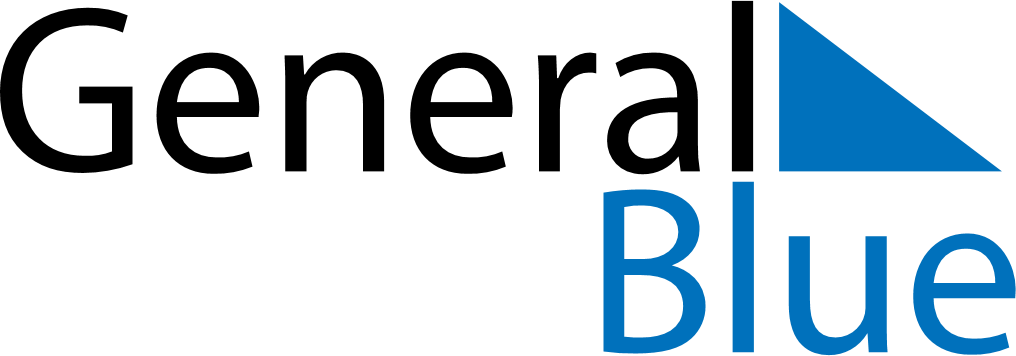 January 1694January 1694January 1694January 1694January 1694SundayMondayTuesdayWednesdayThursdayFridaySaturday12345678910111213141516171819202122232425262728293031